Name  							Date  			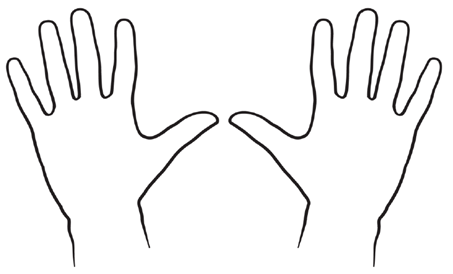 